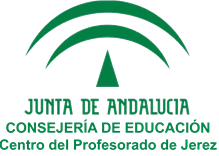 PROPUESTA DE CERTIFICACIÓN DE PARTICIPACIÓN EN UN GRUPO DE TRABAJOPROPONE: Se emita certificado de participación (incluida la coordinación) en el proyecto citado según la relación que se adjunta:Fecha: 25 de Mayo de 2017Firma Cristina Méndez de la ViudaD/Dña Cristina Méndez de la ViudaDNI  03873529FCorreo electrónico: cristina.mendez@iesdonana.orgCoordinadora del grupo de trabajo: Gestión de la calidadCoordinadora del grupo de trabajo: Gestión de la calidadCentroIES DoñanaCódigo:171105GT012LocalidadSanlúcar de BarramedaCualitativo noNOMBRE DE LOS PARTICIPANTES:Nº de HORAS:Álvarez Asensio, Carmen20Sanz Mañó, Amelia20Vázquez González, Antonio20Tinoco Benítez, Verónica20Álvarez Cubero, Beatriz20Méndez de la Viuda, Cristina30